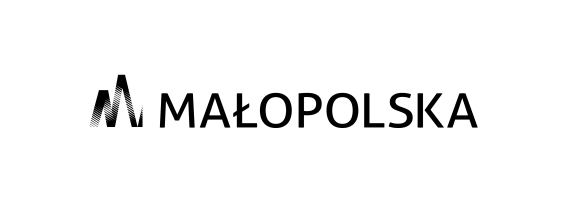 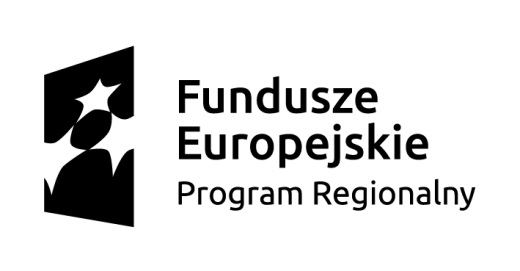 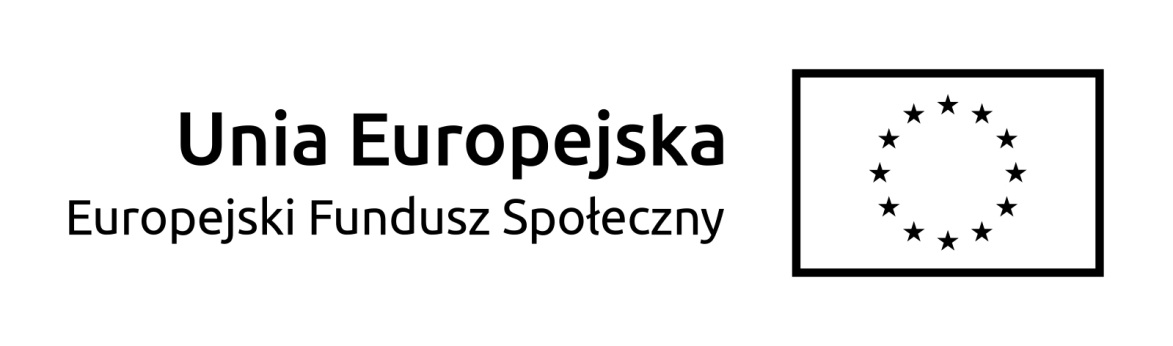 Załącznik nr 2                                                                         OFERTA...........................................                Pieczęć   Wykonawcy   Ja niżej podpisany/a ………………………………….  działając w imieniu i na rzecz : ……………………………………………………………………………..………………………………………., Wpisanego/ej do Rejestru Instytucji Szkoleniowych pod nr  ………………………………                      W odpowiedzi na Zapytanie Ofertowe nr 9/SZK/2020 dotyczące organizacji i przeprowadzenia szkoleń dla Uczestników projektu „RAZEM możemy więcej!” Nr RPMP.08.02.00-12-0111/18, składam niniejszą Ofertę i oferuję wykonanie przedmiotu zamówienia:w części – za  organizację i przeprowadzenie szkolenia pn.: „Kurs – Pokojowa –  dla 5 osób, za kwotę   ……………… zł brutto za osobę (słownie …………......................), w tym za egzamin certyfikujący  w ramach szkolenia zgodnie z Zapytaniem  Ofertowym w kwocie………. zł brutto  za osobę (słownie ……………………..) .Osoba do kontaktu ze strony Oferenta …………………………….Oświadczamy, że zapoznaliśmy się z klauzulą informacyjną dot. Danych osobowych zamieszczoną w Zapytaniu Ofertowym.Oświadczam(-y) że wypełniliśmy obowiązki informacyjne przewidziane w art. 13 lub art. 14 RODO wobec osób fizycznych, od których dane osobowe bezpośrednio lub pośrednio pozyskaliśmy w celu ubiegania się o udzielenie zamówienia publicznego w niniejszym postępowaniu.                 ……………………………………………                                                                                            data, pieczęć,  podpis